Túrakód: G005_01	/	Táv.: 9,4	/	Frissítve: 2018-03-06Túranév: Szentes / Szentes Tiszai Partfürdő #1Leírás:9,4 km-es kirándulásunk kiépített kerékpárúton vezet. 
A célállomás a Tiszai Partfürdő, de emellett lehetőségünk van kiegészítő programok beiktatására is.Kiindulási pont a Széchenyi liget kapuja (úp.: 000iep), innen Csongrád felé indulunk (ÉÉNY) a kerékpárúton. Ennek vonalát és a zöld körút turistajelzést követve baktassunk fel a Tisza töltésére a 71,1-es tkm-nél. Közben át kell kelnünk tizenegy útkereszteződésen, melyből kettő - a körforgalmaknál - alapos körültekintést igényel! Akirándulás egész időtartama alatt figyelemmel kell lennünk az útvonal időnként jelentős kerékpárforgalmára!Még a városban, a laktanya sarkánál útba ejthetjük a Lengyel pilóták emlékművét (úp.: 020kozta).
A töltéskorona elején turisztikai információs tábla tájékoztat a környék látványosságairól, érdekességeiről.A rámpát elérve sétáljunk le a „macskaköves” úton az ártéri oldalra.
Az egyenes útszakasz végénél, a komplejárónál jobbra (ÉNY) forduljunk, a betonlapokból kirakott útra. Itt az út mellett, a jobb oldalon láthatjuk a St. Jupát Sportegyesület Vízitelepét 
(úp.: 001telep). 
Itt kiegészítésként, vagy napi aktívturisztikai programunkba szervesen beépítve, túrakenut is tudunk igényelni. Tovább baktatva az úton, 950 m után érjük el a Tiszai Partfürdő homokos strandját. A betonutat és a nyomvonalat követve a Paca büfé mellett tudunk lejutni a vízpartra.
A területen ártézi kút is működik (úp.: 003viz).Miután kellően kiélveztük az évszak kínálta lehetőségeket, szedelődzködjünk és indulunk!Visszafelé az üdülőterületen a tracket, a bevezető betonos utat elérve, a már bejárt utat kövessük!A gát tetejére feljutva ismét kiegészítő program beépítésére nyílik lehetőségünk. Felkereshetjük az innen 400 m kitérővel elérhető Szentesi Szivattyútelepet.Ehhez a 71,5 tkm-nél kell letérnünk a töltésről. Így elérjük a 451-es főút túloldalán található, zöld színű nagykaput, a Szentesi Szivattyútelep bejáratát. (Szentes, Felső-rét 55., úp.: 019muze). Látogatásához előzetes időpont-egyeztetés szükséges! 
(Telefon: 30/633-8113, vagy 62/599-599/21-850 mellék.).Feldolgozták: Virág Olga, 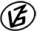 Tapasztalataidat, élményeidet őrömmel fogadjuk! 
(Fotó és videó anyagokat is várunk.)